上海海洋大学召开“双一流”建设中期自评工作动员会议   7月2日，上海海洋大学“双一流”建设中期自评工作动员会在行政楼717会议室举行。各职能部门负责人、相关学院院长，水产一流学科各二级项目负责人、海洋科学和食品科学与工程高原学科负责人等参加会议。校长程裕东、副校长李家乐出席会议。科学技术处传达了教育部关于开展“双一流”建设中期自评工作的相关文件精神，并汇报了《上海海洋大学“双一流”建设中期自评方案》。    程裕东指出，各职能部门和相关学院要认真研读《关于高等学校加快“双一流”建设的指导意见》（教研【2018】5号），按照教育部工作要求，学习并提高认识，强调要客观检视建设过程，明确检视的口径，通过一流水产学科系统建设带动学校整体发展，促进转型发展，实现格局创新。     李家乐强调，各职能部门和相关学院要高度重视“双一流”中期自评，按教育部工作要求和学校工作进度安排，从“符合度、达成度、标志性建设成效”三方面对工作经验与成效、差距与不足进行全面总结。     规划处、财务处等职能部门介绍了“双一流”建设中期自评工作要求和工作计划。水产一流学科各二级项目负责人分别交流了各自项目的工作安排。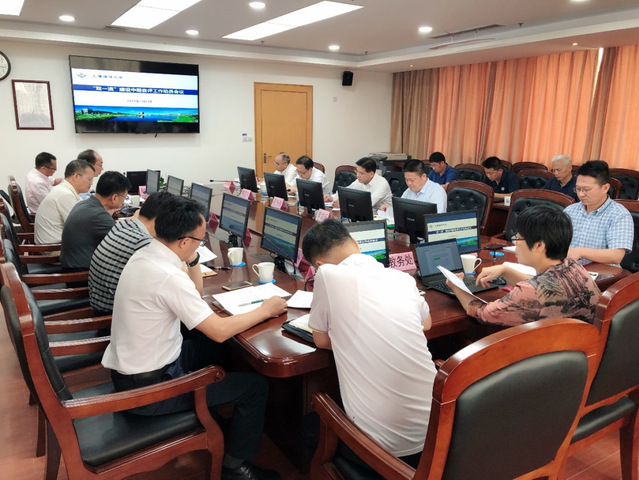 